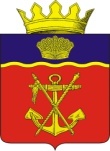 АДМИНИСТРАЦИЯКАЛАЧЕВСКОГО МУНИЦИПАЛЬНОГО РАЙОНАВОЛГОГРАДСКОЙ ОБЛАСТИ________________________________________________________________П О С Т А Н О В Л Е Н И Еот  «20»11.2019г. № 1138О внесении изменений и дополнений в  постановление администрации Калачевского муниципального района Волгоградской области от 08.10.2015 года№970 «Об утверждении муниципальной программы «Развитие образования Калачевского муниципального района на 2016-2020 годы» В соответствии с общими приоритетными  направлениями совершенствования системы дополнительного образования в Российской Федерации, закрепленными Концепцией развития дополнительного образования детей в Российской Федерации, утвержденной распоряжением Правительства Российской Федерации от 04.09.2014 №1726-р, в целях реализации Федерального проекта «Успех каждого ребенка», закрепления правовой основы реализации системы персонифицированного финансирования дополнительного образования детей, руководствуясь Уставом Калачевского муниципального района Волгоградской области администрация Калачевского муниципального районапостановляет:1.  Внести в паспорт муниципальной программы «Развитие образования Калачевского муниципального района на 2016-2020 годы», утвержденной постановлением администрации Калачёвского муниципального района Волгоградской области от 08.10.2015 года № 970 «Об утверждении муниципальной программы «Развитие образования Калачевского муниципального района на 2016-2020 годы» (далее - муниципальная программа)  следующие изменения:1.1. Позицию «Ответственный исполнитель» изложить в новой редакции: «Комитет по образованию  администрации Калачевского муниципального района Волгоградской области, администрация Калачевского муниципального района Волгоградской области». 1.2.  Позицию «Целевые показатели муниципальной программы, их значения на последний год реализации» п.1.5 изложить в новой редакции: « Доля детей в возрасте  от 5 до 18 лет, охваченных дополнительным образованием составляет 80 %. Доля детей в возрасте от 5 до 18 лет, использующих сертификаты дополнительного образования в статусе сертификатов персонифицированного финансирования-5,5%. Доля детей в возрасте от 5 до 18 лет, получающих дополнительное образование с использованием сертификата дополнительного образования, в общей численности детей, получающих дополнительное образование за счет бюджетных средств характеризует степень внедрения механизма персонифицированного учета дополнительного образования детей.  Определяется отношением числа детей в возрасте от 5 до 18 лет, использующих для получения дополнительного образования сертификаты дополнительного образования, к общей численности детей в возрасте от 5 до 18 лет, получающих дополнительное образование за счет бюджетных средств».2. Раздела 2 «Общая характеристика сферы реализации муниципальной программы»  программы «Развитие образования Калачевского муниципального района на 2016-2020 годы» дополнить абзацами следующего содержания:      « В соответствии с общими приоритетными направлениями совершенствования системы дополнительного образования в Российской Федерации, закрепленными, в частности, Концепцией развития дополнительного образования детей в Российской Федерации, утвержденной распоряжением Правительства Российской Федерации от 04.09.2014 №1726-р, Федерального проекта «Успех каждого ребенка» национального проекта «Образование» государственной программы Российской Федерации «Развитие образования», утвержденной постановлением Правительства Российской Федерации от 26.12.2017 №1642, Национальной стратегией действий в интересах детей на 2012-2017 годы, утвержденной Указом Президента Российской Федерации от 01.06.2012 №761, в целях обеспечения равной доступности качественного дополнительного образования для детей в Калачевском муниципальном районе Волгоградской области реализуется система персонифицированного финансирования дополнительного образования, подразумевающая предоставление детям именных сертификатов дополнительного образования.  Реализуемый финансово-экономический механизм позволяет всем организациям, в том числе не являющимся муниципальными учреждениями, имеющим лицензию на ведение образовательной деятельности, получить равный доступ к бюджетному финансированию. С целью обеспечения использования именных сертификатов дополнительного образования Комитет по образованию администрации Калачевского муниципального района Волгоградской области  руководствуется региональными правилами персонифицированного финансирования дополнительного образования детей и ежегодно принимает программу персонифицированного финансирования дополнительного образования детей в Калачевском муниципальном районе.        Помимо реализуемого механизма персонифицированного финансирования в Калачевском муниципальном районе реализуется механизм персонифицированного учета детей, получающих дополнительное образование за счет средств бюджетов различных уровней, которые в совокупности создают систему персонифицированного дополнительного образования».3. В паспорт подпрограммы «Развитие общего и дополнительного образования (далее подпрограмма) внести следующие изменения:3.1.  Позицию «Целевые показатели муниципальной программы, их значения на последний год реализации» п.1.5 изложить в новой редакции:«Доля детей в возрасте от 5 до 18 лет, получающих дополнительное образование с использованием сертификата дополнительного образования, в общей численности детей, получающих дополнительное образование за счет бюджетных средств 100 %. Доля детей в возрасте от 5 до 18 лет, использующих сертификаты дополнительного образования в статусе сертификатов персонифицированного финансирования 5,5%».4. Раздел 2. «Общая характеристика сферы реализации подпрограммы» подпрограммы «Развитие общего и дополнительного образования» дополнить абзацами  следующего содержания:«В соответствии с общими приоритетными направлениями совершенствования системы дополнительного образования в Российской Федерации, закрепленными, в частности, Концепцией развития дополнительного образования детей в Российской Федерации, утвержденной распоряжением Правительства Российской Федерации от 04.09.2014 №1726-р, Федерального проекта «Успех каждого ребенка» национального проекта «Образование» государственной программы Российской Федерации «Развитие образования», утвержденной постановлением Правительства Российской Федерации от 26.12.2017 №1642, Национальной стратегией действий в интересах детей на 2012-2017 годы, утвержденной Указом Президента Российской Федерации от 01.06.2012 №761, в целях обеспечения равной доступности качественного дополнительного образования для детей в Калачевском муниципальном районе Волгоградской области реализуется система персонифицированного финансирования дополнительного образования, подразумевающая предоставление детям именных сертификатов дополнительного образования.  Реализуемый финансово-экономический механизм позволяет всем организациям, в том числе не являющимся муниципальными учреждениями, имеющим лицензию на ведение образовательной деятельности, получить равный доступ к бюджетному финансированию. С целью обеспечения использования именных сертификатов дополнительного образования Комитет по образованию администрации Калачевского муниципального района Волгоградской области  руководствуется региональными правилами персонифицированного финансирования дополнительного образования детей и ежегодно принимает программу персонифицированного финансирования дополнительного образования детей в Калачевском муниципальном районе.            Помимо реализуемого механизма персонифицированного финансирования в Калачевском муниципальном районе реализуется механизм персонифицированного учета детей, получающих дополнительное образование за счет средств бюджетов различных уровней, которые в совокупности создают систему персонифицированного дополнительного образования.5. Раздел 3 «Целевые показатели достижения целей и решения задач,  основные ожидаемые конечные результаты подпрограммы» дополнить абзацем следующего содержания:«Доля детей в возрасте от 5 до 18 лет, получающих дополнительное образование с использованием сертификата дополнительного образования, в общей численности детей, получающих дополнительное образование за счет бюджетных средств характеризует степень внедрения механизма персонифицированного учета дополнительного образования детей.Определяется отношением числа детей в возрасте от 5 до 18 лет, использующих для получения дополнительного образования сертификаты дополнительного образования, к общей численности детей в возрасте от 5 до 18 лет, получающих дополнительное образование за счет бюджетных средств.Рассчитывается по формуле: Спдо= (Чспдо / Чобуч5-18)*100%, где:Чспдо – численность детей в возрасте от 5 до 18 лет, использующих для получения дополнительного образования сертификаты дополнительного образования;Чобуч5-18 – общая численность детей в возрасте от 5 до 18 лет получающих дополнительное образование по программам, финансовое обеспечение которых осуществляется за счет бюджетных средств (пообъектный мониторинг).Доля детей в возрасте от 5 до 18 лет, использующих сертификаты дополнительного образования в статусе сертификатов персонифицированного финансирования характеризует степень внедрения механизма персонифицированного финансирования и доступность дополнительного образования.Определяется отношением числа детей в возрасте от 5 до 18 лет, использующих для получения дополнительного образования сертификаты дополнительного образования в статусе сертификатов персонифицированного финансирования, к общей численности детей в возрасте от 5 до 18 лет, проживающих на территории муниципалитета.Рассчитывается по формуле: Спф= (Чдспф / Ч5-18)*100%, где:Чдспф – общая численность детей, использующих сертификаты дополнительного образования в статусе сертификатов персонифицированного финансированияЧ5-18 - численность детей в возрасте от 5 до 18 лет,  проживающих на территории муниципалитета.6.  Раздел 4 «Обобщенная  характеристика основных мероприятий  Подпрограммы» дополнить абзацем  следующего содержания:«Обеспечение персонифицированного финансирования дополнительного образования детей предполагает:- введение и обеспечение функционирования системы персонифицированного дополнительного образования детей, предполагающее предоставление детям именных сертификатов дополнительного образования с возможностью использования в рамках механизмов персонифицированного финансирования; - методическое и информационное сопровождение поставщиков услуг дополнительного образования, независимо от их формы собственности, семей и иных участников системы персонифицированного дополнительного образования».7. Приложение 1  к муниципальной программе «Показатель эффективности  муниципальной целевой программы дополнить строками следующего содержания:9. Приложение 2 «Ресурсное обеспечение муниципальной программы «Развитие образования Калачевского муниципального района на 2016-2020 годы» к муниципальной программе изложить в новой редакции согласно приложению 1 к настоящему постановлению.10. Приложение 1 к подпрограмме «Обеспечение функционирования муниципальной системы образования» муниципальной программы изложить в новой редакции согласно приложению 2 к настоящему постановлению.11. Настоящее постановление  подлежит официальному опубликованию.12. Контроль исполнения настоящего постановления возложить на  заместителя Главы Калачевского  муниципального района С.Г. Подсеваткина. И.О. Главы  Калачевского муниципального района                                       Н.П. Земскова.Наименование целевого показателяЕдиница измеренияБазовый показатель20192020Источник информацииДоля детей в возрасте от 5 до 18 лет, получающих дополнительное образование с использованием сертификата дополнительного образования, в общей численности детей, получающих дополнительное образование за счет бюджетных средств%0100100Формы отчета ДОУДоля детей в возрасте от 5 до 18 лет, использующих сертификаты дополнительного образования в статусе сертификатов персонифицированного финансирования%055,5              Приложение 1              Приложение 1              Приложение 1к постановлению администрации       к постановлению администрации       к постановлению администрации       к постановлению администрации       Калаченвского муниципального районаКалаченвского муниципального районаКалаченвского муниципального районаКалаченвского муниципального районаот 20.11.2019 года    №1138   от 20.11.2019 года    №1138   от 20.11.2019 года    №1138   от 20.11.2019 года    №1138         Ресурсное обеспечение муниципальной программы                                         Ресурсное обеспечение муниципальной программы                                         Ресурсное обеспечение муниципальной программы                                         Ресурсное обеспечение муниципальной программы                                         Ресурсное обеспечение муниципальной программы                                         Ресурсное обеспечение муниципальной программы                                         Ресурсное обеспечение муниципальной программы                                         Ресурсное обеспечение муниципальной программы                                         Ресурсное обеспечение муниципальной программы                                         Ресурсное обеспечение муниципальной программы                                         Ресурсное обеспечение муниципальной программы                                         Ресурсное обеспечение муниципальной программы                                         Ресурсное обеспечение муниципальной программы                                         Ресурсное обеспечение муниципальной программы                                         Ресурсное обеспечение муниципальной программы                                         Ресурсное обеспечение муниципальной программы                                         Ресурсное обеспечение муниципальной программы                                         Ресурсное обеспечение муниципальной программы                                         Ресурсное обеспечение муниципальной программы                                         Ресурсное обеспечение муниципальной программы                                         Ресурсное обеспечение муниципальной программы                                         Ресурсное обеспечение муниципальной программы                                         Ресурсное обеспечение муниципальной программы                                         Ресурсное обеспечение муниципальной программы                                         Ресурсное обеспечение муниципальной программы                                         Ресурсное обеспечение муниципальной программы                                         Ресурсное обеспечение муниципальной программы                                         Ресурсное обеспечение муниципальной программы                                   Наименование основного мероприятияОтветственный исполнитель муниципальной программы, соисполнитель муниципальной программыКБКФинансирование мероприятия - всего (тыс. рублей)Финансовые затраты, тыс. руб. (при необходимости указываются объемы  финансирования из бюджетов других уровней)Финансовые затраты, тыс. руб. (при необходимости указываются объемы  финансирования из бюджетов других уровней)Финансовые затраты, тыс. руб. (при необходимости указываются объемы  финансирования из бюджетов других уровней)Финансовые затраты, тыс. руб. (при необходимости указываются объемы  финансирования из бюджетов других уровней)Финансовые затраты, тыс. руб. (при необходимости указываются объемы  финансирования из бюджетов других уровней)Финансовые затраты, тыс. руб. (при необходимости указываются объемы  финансирования из бюджетов других уровней)Финансовые затраты, тыс. руб. (при необходимости указываются объемы  финансирования из бюджетов других уровней)Финансовые затраты, тыс. руб. (при необходимости указываются объемы  финансирования из бюджетов других уровней)Финансовые затраты, тыс. руб. (при необходимости указываются объемы  финансирования из бюджетов других уровней)Финансовые затраты, тыс. руб. (при необходимости указываются объемы  финансирования из бюджетов других уровней)Наименование основного мероприятияОтветственный исполнитель муниципальной программы, соисполнитель муниципальной программыКБКФинансирование мероприятия - всего (тыс. рублей)2016201620172017201820182019201920202020Наименование основного мероприятияОтветственный исполнитель муниципальной программы, соисполнитель муниципальной программыКБКФинансирование мероприятия - всего (тыс. рублей)Областной бюджетМуниципальный бюджетОбластной бюджетМуниципальный бюджетОбластной бюджетМуниципальный бюджетОбластной бюджетМуниципальный бюджетОбластной бюджетМуниципальный бюджетОбеспечение функционирования образовательных учрежденийОбеспечение функционирования образовательных учрежденийОбеспечение функционирования образовательных учрежденийОбеспечение функционирования образовательных учрежденийОбеспечение функционирования образовательных учрежденийОбеспечение функционирования образовательных учрежденийОбеспечение функционирования образовательных учрежденийОбеспечение функционирования образовательных учрежденийОбеспечение функционирования образовательных учрежденийОбеспечение функционирования образовательных учрежденийОбеспечение функционирования образовательных учрежденийОбеспечение функционирования образовательных учрежденийОбеспечение функционирования образовательных учрежденийОбеспечение функционирования образовательных учрежденийРеализация прав жителей Калачевского района на получение общедоступного и бесплатного образования в муниципальных учреждениях, реализующих мероприятия дошкольного образованияКомитет по образованию.0701 01101 00590322049,2947503,3049700,7072091,7978685,8074067,70Реализация прав жителей Калачевского района на получение общедоступного и бесплатного образования в муниципальных учреждениях, реализующих мероприятия дошкольного образованияКомитет по образованиюРеализация прав жителей Калачевского района на получение общедоступного и бесплатного образования в муниципальных учреждениях, реализующих мероприятия дошкольного образованияКомитет по образованию.0701 01101 201504890,76853,80660,501142,361161,601072,50Реализация прав жителей Калачевского района на получение общедоступного и бесплатного образования в муниципальных учреждениях, реализующих мероприятия дошкольного образованияКомитет по образованию.0701 01101 6001011094,3011094,30Реализация прав жителей Калачевского района на получение общедоступного и бесплатного образования в муниципальных учреждениях, реализующих мероприятия дошкольного образованияКомитет по образованиюРеализация прав жителей Калачевского района на получение общедоступного и бесплатного образования в муниципальных учреждениях, реализующих мероприятия дошкольного образованияКомитет по образованию.0701 01101 70351180738,6549149,8038350,2031061,4531088,6031088,60Реализация прав жителей Калачевского района на получение общедоступного и бесплатного образования в муниципальных учреждениях, реализующих мероприятия дошкольного образованияКомитет по образованиюРеализация прав жителей Калачевского района на получение общедоступного и бесплатного образования в муниципальных учреждениях, реализующих мероприятия дошкольного образованияКомитет по образованию.0701 01101 7035250377,1013215,3010896,108888,308688,708688,70Реализация прав жителей Калачевского района на получение общедоступного и бесплатного образования в муниципальных учреждениях, реализующих мероприятия дошкольного образованияКомитет по образованиюРеализация прав жителей Калачевского района на получение общедоступного и бесплатного образования в муниципальных учреждениях, реализующих мероприятия дошкольного образованияКомитет по образованию.0701 01101 703532776,10472,60478,8086,00695,001043,70Реализация прав жителей Калачевского района на получение общедоступного и бесплатного образования в муниципальных учреждениях, реализующих мероприятия дошкольного образованияКомитет по образованиюРеализация прав жителей Калачевского района на получение общедоступного и бесплатного образования в муниципальных учреждениях, реализующих мероприятия дошкольного образованияКомитет по образованию.0701 01101 7149181940,7027818,7027061,0027061,00Реализация прав жителей Калачевского района на получение общедоступного и бесплатного образования в муниципальных учреждениях, реализующих мероприятия дошкольного образованияКомитет по образованиюРеализация прав жителей Калачевского района на получение общедоступного и бесплатного образования в муниципальных учреждениях, реализующих мероприятия дошкольного образованияКомитет по образованию.0701 01101 7149226486,208296,909094,409094,90Реализация прав жителей Калачевского района на получение общедоступного и бесплатного образования в муниципальных учреждениях, реализующих мероприятия дошкольного образованияКомитет по образованиюРеализация прав жителей Калачевского района на получение общедоступного и бесплатного образования в муниципальных учреждениях, реализующих мероприятия дошкольного образованияКомитет по образованию.0701 01101 71493590,2074,90257,90257,40Реализация прав жителей Калачевского района на получение общедоступного и бесплатного образования в муниципальных учреждениях, реализующих мероприятия дошкольного образованияКомитет по образованию.0701 011P2S16501016,0020,0Реализация прав жителей Калачевского района на получение общедоступного и бесплатного образования в муниципальных учреждениях, реализующих мероприятия общего образованияКомитет по образованиюРеализация прав жителей Калачевского района на получение общедоступного и бесплатного образования в муниципальных учреждениях, реализующих мероприятия общего образованияКомитет по образованию.0702 01102 00590292210,6338382,5074561,4064570,8763519,0051176,86Реализация прав жителей Калачевского района на получение общедоступного и бесплатного образования в муниципальных учреждениях, реализующих мероприятия общего образованияКомитет по образованиюРеализация прав жителей Калачевского района на получение общедоступного и бесплатного образования в муниципальных учреждениях, реализующих мероприятия общего образованияКомитет по образованию.0702 01102 201508433,461336,301727,301801,561778,601789,70Реализация прав жителей Калачевского района на получение общедоступного и бесплатного образования в муниципальных учреждениях, реализующих мероприятия общего образованияКомитет по образованию.0702 01102 6001015557,8015557,80Реализация прав жителей Калачевского района на получение общедоступного и бесплатного образования в муниципальных учреждениях, реализующих мероприятия общего образованияКомитет по образованию.0702 01102R5380117,52117,52Реализация прав жителей Калачевского района на получение общедоступного и бесплатного образования в муниципальных учреждениях, реализующих мероприятия общего образованияКомитет по образованию.0702 01102R0970166,70166,70Реализация прав жителей Калачевского района на получение общедоступного и бесплатного образования в муниципальных учреждениях, реализующих мероприятия общего образованияКомитет по образованию.0702 01102R498292,2092,20Реализация прав жителей Калачевского района на получение общедоступного и бесплатного образования в муниципальных учреждениях, реализующих мероприятия общего образованияКомитет по образованию.0702 01102 703611047133,60197083,60213854,40216582,20209806,70209806,70Реализация прав жителей Калачевского района на получение общедоступного и бесплатного образования в муниципальных учреждениях, реализующих мероприятия общего образованияКомитет по образованиюРеализация прав жителей Калачевского района на получение общедоступного и бесплатного образования в муниципальных учреждениях, реализующих мероприятия общего образованияКомитет по образованию.0702 01102 70362329762,6072746,4069057,4069606,2059176,3059176,30Реализация прав жителей Калачевского района на получение общедоступного и бесплатного образования в муниципальных учреждениях, реализующих мероприятия общего образованияКомитет по образованиюРеализация прав жителей Калачевского района на получение общедоступного и бесплатного образования в муниципальных учреждениях, реализующих мероприятия общего образованияКомитет по образованию.0702 01102 7036354180,006309,206230,708662,8013660,8019316,50Реализация прав жителей Калачевского района на получение общедоступного и бесплатного образования в муниципальных учреждениях, реализующих мероприятия общего образованияКомитет по образованию.0702 01102 509701399,901399,90Реализация прав жителей Калачевского района на получение общедоступного и бесплатного образования в муниципальных учреждениях, реализующих мероприятия общего образованияКомитет по образованию.0702 01102 401102693,612693,61Реализация прав жителей Калачевского района на получение общедоступного и бесплатного образования в муниципальных учреждениях, реализующих мероприятия общего образованияКомитет по образованиюРеализация прав жителей Калачевского района на получение общедоступного и бесплатного образования в муниципальных учреждениях, реализующих мероприятия общего образованияКомитет по образованию.1102 01102 7136035051,2035051,20Реализация прав жителей Калачевского района на получение общедоступного и бесплатного образования в муниципальных учреждениях, реализующих мероприятия общего образованияКомитет по образованиюРеализация прав жителей Калачевского района на получение общедоступного и бесплатного образования в муниципальных учреждениях, реализующих мероприятия общего образованияКомитет по образованию.0702 01102 4011Д2133,742133,74Реализация прав жителей Калачевского района на получение общедоступного и бесплатного образования в муниципальных учреждениях, реализующих мероприятия общего образованияКомитет по образованиюРеализация прав жителей Калачевского района на получение общедоступного и бесплатного образования в муниципальных учреждениях, реализующих мероприятия общего образованияКомитет по образованию.0702 01102 711601899,001899,00Реализация прав жителей Калачевского района на получение общедоступного и бесплатного образования в муниципальных учреждениях, реализующих мероприятия дополнительного образования, в том числе обеспечение персонифицированного финансирования дополнительного образования детейКомитет по образованию, администрация Калачевского муниципального района.0703 01103 00590132008,4724669,7026443,0030690,4726230,8023974,50Реализация прав жителей Калачевского района на получение общедоступного и бесплатного образования в муниципальных учреждениях, реализующих мероприятия дополнительного образования, в том числе обеспечение персонифицированного финансирования дополнительного образования детейКомитет по образованию, администрация Калачевского муниципального района.0703 01103 60011590,00Реализация прав жителей Калачевского района на получение общедоступного и бесплатного образования в муниципальных учреждениях, реализующих мероприятия дополнительного образования, в том числе обеспечение персонифицированного финансирования дополнительного образования детейКомитет по образованию, администрация Калачевского муниципального района.0703 01103 201501228,80185,10152,20239,90322,90328,70Поддержка обучающихся ,их родителей(законных представителей) и работников организаций в сфере образованияКомитет по образованию0Поддержка обучающихся ,их родителей(законных представителей) и работников организаций в сфере образованияКомитет по образованию.0701 01104 20100120,0030,0030,0030,0030,00Поддержка обучающихся ,их родителей(законных представителей) и работников организаций в сфере образованияКомитет по образованиюПоддержка обучающихся ,их родителей(законных представителей) и работников организаций в сфере образованияКомитет по образованию.0703 01104 2010060,0030,0030,00Поддержка обучающихся ,их родителей(законных представителей) и работников организаций в сфере образованияКомитет по образованиюПоддержка обучающихся ,их родителей(законных представителей) и работников организаций в сфере образованияКомитет по образованию.0702 01104 20100180,0070,0030,0040,0040,0Поддержка обучающихся ,их родителей(законных представителей) и работников организаций в сфере образованияКомитет по образованиюПоддержка обучающихся ,их родителей(законных представителей) и работников организаций в сфере образованияКомитет по образованию.0707 01104 20080821,10183,60178,50153,00153,00153,00Поддержка обучающихся ,их родителей(законных представителей) и работников организаций в сфере образованияКомитет по образованиюПоддержка обучающихся ,их родителей(законных представителей) и работников организаций в сфере образованияКомитет по образованию.0702 01104 7037050577,009013,007320,207809,5015112,3011322,00Поддержка обучающихся ,их родителей(законных представителей) и работников организаций в сфере образованияКомитет по образованиюПоддержка обучающихся ,их родителей(законных представителей) и работников организаций в сфере образованияКомитет по образованию.0707 01104 703905125,30994,30918,00918,001147,501147,50Поддержка обучающихся ,их родителей(законных представителей) и работников организаций в сфере образованияКомитет по образованиюПоддержка обучающихся ,их родителей(законных представителей) и работников организаций в сфере образованияКомитет по образованию.1003 01104 7042017995,405476,303866,904228,304423,90Поддержка обучающихся ,их родителей(законных представителей) и работников организаций в сфере образованияКомитет по образованиюПоддержка обучающихся ,их родителей(законных представителей) и работников организаций в сфере образованияКомитет по образованию.1003 01104 70430133,1051,0043,3011,8013,5013,50Поддержка обучающихся ,их родителей(законных представителей) и работников организаций в сфере образованияКомитет по образованиюПоддержка обучающихся ,их родителей(законных представителей) и работников организаций в сфере образованияКомитет по образованию.1004 01104 7034016508,507889,901606,402250,002381,102381,10Поддержка обучающихся ,их родителей(законных представителей) и работников организаций в сфере образованияКомитет по образованиюитого2696532,93363968,00139866,40352714,60153483,60423362,77175617,30383623,70172461,70380397,90152662,96              Приложение  2              Приложение  2к постановлению администрации       к постановлению администрации       к постановлению администрации       к постановлению администрации       Калаченвского муниципального районаКалаченвского муниципального районаКалаченвского муниципального районаКалаченвского муниципального районаот 20.11.  2019 года    №1138   от 20.11.  2019 года    №1138   от 20.11.  2019 года    №1138   от 20.11.  2019 года    №1138   Перечень  программных мероприятий подпрограммы «Обеспечение функционирования муниципальной системы   образования»Перечень  программных мероприятий подпрограммы «Обеспечение функционирования муниципальной системы   образования»Перечень  программных мероприятий подпрограммы «Обеспечение функционирования муниципальной системы   образования»Перечень  программных мероприятий подпрограммы «Обеспечение функционирования муниципальной системы   образования»Перечень  программных мероприятий подпрограммы «Обеспечение функционирования муниципальной системы   образования»Перечень  программных мероприятий подпрограммы «Обеспечение функционирования муниципальной системы   образования»Перечень  программных мероприятий подпрограммы «Обеспечение функционирования муниципальной системы   образования»Перечень  программных мероприятий подпрограммы «Обеспечение функционирования муниципальной системы   образования»Перечень  программных мероприятий подпрограммы «Обеспечение функционирования муниципальной системы   образования»Перечень  программных мероприятий подпрограммы «Обеспечение функционирования муниципальной системы   образования»Перечень  программных мероприятий подпрограммы «Обеспечение функционирования муниципальной системы   образования»Перечень  программных мероприятий подпрограммы «Обеспечение функционирования муниципальной системы   образования»Перечень  программных мероприятий подпрограммы «Обеспечение функционирования муниципальной системы   образования»Перечень  программных мероприятий подпрограммы «Обеспечение функционирования муниципальной системы   образования»Перечень  программных мероприятий подпрограммы «Обеспечение функционирования муниципальной системы   образования»Программные мероприятияОтветственный исполнитель, соисполнитель муниципальной программыФинансовые затраты, тыс.руб. (при необходимости указываются объемы  финансирования из бюджетов других уровней)Финансовые затраты, тыс.руб. (при необходимости указываются объемы  финансирования из бюджетов других уровней)Финансовые затраты, тыс.руб. (при необходимости указываются объемы  финансирования из бюджетов других уровней)Финансовые затраты, тыс.руб. (при необходимости указываются объемы  финансирования из бюджетов других уровней)Финансовые затраты, тыс.руб. (при необходимости указываются объемы  финансирования из бюджетов других уровней)Финансовые затраты, тыс.руб. (при необходимости указываются объемы  финансирования из бюджетов других уровней)Финансовые затраты, тыс.руб. (при необходимости указываются объемы  финансирования из бюджетов других уровней)Финансовые затраты, тыс.руб. (при необходимости указываются объемы  финансирования из бюджетов других уровней)Финансовые затраты, тыс.руб. (при необходимости указываются объемы  финансирования из бюджетов других уровней)Финансовые затраты, тыс.руб. (при необходимости указываются объемы  финансирования из бюджетов других уровней)Финансовые затраты, тыс.руб. (при необходимости указываются объемы  финансирования из бюджетов других уровней)Финансовые затраты, тыс.руб. (при необходимости указываются объемы  финансирования из бюджетов других уровней)Плановые сроки реализации мероприятияПрограммные мероприятияОтветственный исполнитель, соисполнитель муниципальной программы2016201620172017201820182019201920202020ВсегоВсегоПлановые сроки реализации мероприятияПрограммные мероприятияОтветственный исполнитель, соисполнитель муниципальной программыОбластной бюджетМуниципальный бюджетОбластной бюджетМуниципальный бюджетОбластной бюджетМуниципальный бюджетОбластной бюджетМуниципальный бюджетОбластной бюджетМуниципальный бюджетОбластной бюджетМуниципальный бюджетПлановые сроки реализации мероприятияРеализация прав жителей Калачевского района на получение общедоступного и бесплатного образования в муниципальных учреждениях, реализующих мероприятия дошкольного образованияКомитет по образованию62837,759451,449725,150361,276226,2573234,1577901,6079866,7577234,3075140,20343924,95338053,702016-2020Реализация прав жителей Калачевского района на получение общедоступного и бесплатного образования в муниципальных учреждениях, реализующих мероприятия общего образованияКомитет по образованию277705,8055276,60289234,7076288,70331918,9271199,78282643,8065297,60288299,5052966,561469802,72321029,242016-2020Реализация прав жителей Калачевского района на получение общедоступного и бесплатного образования в муниципальных учреждениях, реализующих мероприятия дополнительного образования, в том числе обеспечение персонифицированного финансирования дополнительного образования детей Администрация Калачевского муниципального района590,00590,002016-2020Реализация прав жителей Калачевского района на получение общедоступного и бесплатного образования в муниципальных учреждениях, реализующих мероприятия дополнительного образования, в том числе обеспечение персонифицированного финансирования дополнительного образования детейКомитет по образованию, администрация Калачевского муниципального района24854,8026595,2030930,3726553,7024303,200133237,272016-2020Поддержка обучающихся ,их родителей(законных представителей) и работников организаций в сфере образованияКомитет по образованию23424,50283,6013754,80238,5015217,60253,0023078,30153,0014864,10253,0090339,301181,102016-2020363968,0139866,40352714,60153483,60423362,77175617,30383623,70171871,05380397,90153252,961904066,97794091,31Итого363968,0139866,40352714,60153483,60423362,77175617,30383623,70171871,05380397,90153252,961904066,97794091,31